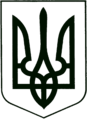 УКРАЇНА
МОГИЛІВ-ПОДІЛЬСЬКА МІСЬКА РАДА
ВІННИЦЬКОЇ ОБЛАСТІВИКОНАВЧИЙ КОМІТЕТ                                                           РІШЕННЯ №474Від 29.12.2022р.                                              м. Могилів-ПодільськийПро план роботи виконавчого комітету міської радина 2023 рік	Керуючись ст.52 Закону України «Про місцеве самоврядування в Україні», Регламентом виконавчого комітету, затвердженого рішенням виконавчого комітету міської ради від 26.11.2015 року №354, заслухавши першого заступника міського голови Безмещука П.О.,-      виконком міської ради ВИРІШИВ:1. Затвердити план роботи виконавчого комітету міської ради на 2023 рік       згідно з додатком.2. Заступникам міського голови, керівникам виконавчих органів міської      ради забезпечити своєчасну і якісну підготовку питань для розгляду і     організованого проведення заходів. 3. Контроль за виконанням даного рішення покласти на першого заступника        міського голови Безмещука П.О..         Міський голова			        	                     Геннадій ГЛУХМАНЮК                           Додаток    			                                                       до рішення виконавчого                                                                                        комітету міської ради                                                                                     від 29.12.2022 року №474ПЛАНроботи виконавчого комітету міської ради на 2023 рік1. Питання, які виносяться на розгляд виконавчого комітету міської ради:Січень        Розгляд розпоряджень, листів, заяв, що надійшли до Виконавчого комітету Могилів-Подільської міської ради. Контроль за виконанням законів України, указів і розпоряджень Президента України, постанов Кабінету Міністрів України, розпоряджень та доручень голови обласної державної адміністрації, обласної Ради.2. Організаційно – масова робота.2.1. Проведення робочих нарад з керівниками управлінь, відділів, служб         міської ради, підприємств, установ та організацій.2.2. Підготовка та проведення святкування державних, релігійних та        професійних свят.  Перший заступник міського голови                                        Петро БЕЗМЕЩУК                         1.1.Про роботу фінансово-економічного управління міської ради та виконання бюджету Могилів-Подільської міської територіальної громади Могилів-Подільського району Вінницької області за 2022 рік.1.2.Про стан роботи з документами та заявами громадян у Виконавчому комітеті та структурних підрозділах Могилів-Подільської міської ради за 2022 рік. 1.3.Про роботу відділу «Центр надання адміністративних послуг» Могилів-Подільської міської ради та стан роботи з заявами та зверненнями громадян у Могилів-Подільській міській раді та її виконавчих органах за 2022 рік.Лютий1.4.Про роботу управління житлово-комунального господарства міської ради за 2022 рік.1.5.Про фінансово - господарську діяльність МКП «Теплоенергетик» за 2022 рік.1.6.Про підсумки виконання Програми соціально-економічного розвитку Могилів-Подільської міської територіальної громади Могилів-Подільського району Вінницької області на 2022-2024 роки за 2022 рік.1.7.Про роботу служби у справах дітей міської ради за 2022 рік.Березень1.8.Про роботу управління праці та соціального захисту населення міської ради за 2022 рік.1.9.Про роботу міського територіального центру соціального обслуговування (надання соціальних послуг) за 2022 рік.1.10.Про фінансово - господарську діяльність МКП «Комбінат комунальних підприємств» за 2022 рік.Квітень1.11.Про виконання бюджету Могилів-Подільської міської територіальної громади Могилів-Подільського району Вінницької області за І квартал 2023 року.1.12.Про роботу відділу з питань фізичної культури та спорту міської ради за 2022 рік.1.13.Про роботу управління містобудування та архітектури міської ради за 2022 рік.Травень1.14.Про спільні дії державних органів, установ і організацій у вирішенні питань захисту житлових і майнових прав неповнолітніх.                            1.15.Про фінансово - господарську діяльність МКП «Могилів-Подільський парк культури та відпочинку ім. Лесі Українки» за 2022 рік.Червень1.16.Про роботу управління міської ради з питань надзвичайних ситуацій, оборонної, мобілізаційної роботи та взаємодії з правоохоронними органами за ІІ півріччя 2022 року та І півріччя 2023 року.1.17.Про роботу КНП «Могилів-Подільська окружна лікарня інтенсивного лікування» Могилів-Подільської міської ради за ІІ півріччя 2022 року та І півріччя 2023 року.1.18.Про роботу КНП «Могилів-Подільський міський Центр первинної медико-санітарної допомоги» Могилів-Подільської міської ради за ІІ півріччя 2022 року та І півріччя 2023 року.Липень1.19.Про стан роботи з документами та заявами громадян у Виконавчому комітеті та структурних підрозділах Могилів-Подільської міської ради за І півріччя 2023 року.1.20.Про фінансово - господарську діяльність МКП «Житловокомунгосп»  за ІІ півріччя 2022 року та І півріччя 2023 року.1.21.Про фінансово - господарську діяльність МКП РО «Скорбота» за ІІ півріччя 2022 року та І півріччя 2023 року.1.22.Про фінансово-господарську діяльність МКП «Водоканал» за ІІ півріччя 2022 року та І півріччя 2023 року.1.23.Про роботу відділу «Центр надання адміністративних послуг» Могилів-Подільської міської ради та стан роботи з заявами та зверненнями громадян у Могилів-Подільській міській раді та її виконавчих органах за І півріччя 2023 року.Серпень1.24.Про виконання бюджету Могилів-Подільської міської територіальної громади Могилів-Подільського району Вінницької області за І півріччя 2023 року.1.25.Про заходи з підготовки підприємств житлово-комунального господарства, паливно-енергетичного комплексу та об’єктів соціальної сфери громади до роботи в умовах осінньо-зимового періоду 2023-2024 років.1.26.Про підсумки виконання Програми соціально-економічного розвитку Могилів-Подільської міської територіальної громади Могилів-Подільського району Вінницької області на 2022-2024 роки за І півріччя 2023 року.1.27.Про підготовку навчальних закладів до нового 2023/2024 навчального року.Вересень1.28.Про затвердження списків обліку дітей та підлітків, що проживають на території Могилів-Подільської міської територіальної громади. 1.29.Про фінансово-господарську діяльність КП «ПТРЦ «Краяни» за 9 місяців 2023 року.Жовтень1.30.Про виконання бюджету Могилів-Подільської міської територіальної громади Могилів-Подільського району Вінницької області за 9 місяців 2023 року.1.31.Про забезпечення додержання вимог законодавства щодо усиновлення і встановлення опіки та піклування над дітьми.Листопад1.32.Про роботу відділу земельних відносин міської ради за 10 місяців 2023 року.1.33.Про стан дотримання встановленого організаційно-правового порядку здійснення будівництва об’єктів містобудування на території Могилів-Подільської міської територіальної громади.Грудень1.34.Про роботу відділу кадрової та правової роботи апарату міської ради та виконкому за 2023 рік.1.35.Про бюджет Могилів-Подільської міської територіальної громади Могилів-Подільського району Вінницької області на 2024 рік.1.36.Про роботу управління культури та інформаційної діяльності міської ради за 2023 рік.1.37.Про роботу КП «Тірас» Могилів-Подільської міської ради за 2023 рік.                                 